Утвержденопостановлением АдминистрацииТутаевского муниципального районаот _____________________№______ Проект межевания территориймногоквартирных жилых домов,расположенных по адресам:Ярославская область, Тутаевский район,посёлок Фоминское, улица Центральная, дома 25, 26, 27, 28, 29, 30, 31, 34, 352020 год	СодержаниеОсновная частьОбщая частьПроект межевания территорий многоквартирных жилых домов, расположенных по адресам: Тутаевский район, посёлок Фоминское, улица Центральная, дома 25, 26, 27, 28, 29, 30, 31, 34, 35разработан в виде отдельного документа в соответствии с Решением от 28.03.2019 № 47-г "Об утверждении Порядка подготовки и утверждения документации по планировке территории Тутаевского муниципального района" и на основании постановления Администрации Тутаевского муниципального района от 26.03.2020 г. № 228-п.При разработке использовалась следующая нормативно-правовая база:1. «Градостроительный кодекс Российской Федерации» от 29.12.2004г. №190-ФЗ (ред. от 27.12.2019).2.«Земельный кодекс Российской Федерации» от 25.10.2001г. №136-ФЗ (ред. от 27.12.2019).3. Федеральный закон «О кадастровой деятельности» от 24.07.2007 № 221-ФЗ.4. Федеральный закон «О введении в действие Земельного кодекса Российской Федерации» от 25.10.2001 N 137-ФЗ.5. Федеральный закон «О введении в действие Градостроительного кодекса Российской Федерации» от 29.12.2004 N 191-ФЗ.6. Федеральный закон «О введении в действие Жилищного кодекса Российской Федерации» от 29.12.2004 N 189-ФЗ.7. Свод правил СП 42.13330.2016 «СНиП 2.07.01-89. Градостроительство. Планировка и застройка городских и сельских поселений».8. СП 30-101-98 «Методические указания по расчету нормативных размеров земельных участков в кондоминиумах».9.Генеральный план Константиновского сельского поселения Тутаевского района Ярославской области, утвержденный решением Муниципального Совета ТМР от 30.12.2009 г. №49-г (в редакции решения Муниципального Совета ТМР от 17.12.2015 г. № 122-г).10. Правила землепользования и застройки Константиновского сельского поселения Тутаевского муниципального района Ярославской области, утвержден решением Муниципального Совета Тутаевского муниципального района Ярославской области от 30.12.2009г .  №49-г (в редакции решения Муниципального Совета Тутаевского муниципального района Ярославской области от 27.02.2020 г. №74-г).11. Технический паспорт на жилой дом и земельный участок в пос. Фоминское, д. 26. Составлен по состоянию на 20 октября 1980 г.12.Технический паспорт на жилой дом и земельный участок в пос. Фоминское, д. 27. Составлен по состоянию на 6 августа 1980 г.13.Технический паспорт на жилой дом в пос. Фоминское, д. 28.14.Технический паспорт на жилой дом и земельный участок в пос. Фоминское, д. 29. Составлен по состоянию на 19 августа 1980 г.15.Технический паспорт на жилой дом и земельный участок в пос. Фоминское, д. 30. Составлен по состоянию на 8 августа 1980 г.16.Технический паспорт на жилой дом и земельный участок в пос. Фоминское, д. 35. Составлен по состоянию на 15 июля 1989 г.17. Требования государственных стандартов, соответствующих норм, правил и иных документов.Цель разработки проекта межеванияОпределение местоположения границ образуемых земельных участков и их формирование в кадастровом квартале 76:15:021303с условными номерами76:15:021303:ЗУ 1,76:15:021303:ЗУ 2,76:15:021303:ЗУ 3, 76:15:021303:ЗУ 4, 76:15:021303:ЗУ 5, 76:15:021303:ЗУ 6, 76:15:021303:ЗУ 7, 76:15:021303:ЗУ 8, 76:15:021303:ЗУ 9,как объекта государственного кадастрового учета;Установление красных линий:- для застроенных территорий в границах которых не планируется размещение новых объектов капитального строительства;- в связи с образованием земельных участков, расположенных в границах территорий, применительно к которым не предусматривается осуществление деятельности по комплексному и устойчивому развитию территорий.Для обеспечения поставленных целей необходима ориентация на решение следующих задач:1.Выявление территорий, на которых расположены данные многоквартирные дома, с элементами озеленения и благоустройства, предназначенные для обслуживания, эксплуатации и благоустройства данных домов;3.Определение площадей земельных участков в соответствии с нормативными требованиями, а также исходя из местоположения сформированных и поставленных на кадастровый учет близлежащих земельных участков;4.Обеспечение условий эксплуатации объектов, расположенных в границах формируемых земельных участков;5.Формирование границ земельных участков с учетом нормативных требований.1.1.2 Результаты работыОпределены территории, на которых расположены данные многоквартирные дома, с элементами озеленения и благоустройства, предназначенные для обслуживания, эксплуатации и благоустройства данных домов;Определены площади земельных участков в соответствии с нормативными требованиями, а также исходя из местоположения сформированных и поставленных на кадастровый учет близлежащих земельных участков;3.Определены объекты, функционально связанные с многоквартирными домами;4.Выявлены границы существующих земельных участков, границы зон с особыми условиями использования территории;5. Обеспечены условия эксплуатации объектов, расположенных в границах формируемых земельных участков;6.Установлен вид разрешенного использования земельных участков в соответствии с Правилами землепользования и застройки Константиновского сельского поселения Тутаевского муниципального района Ярославской области.Описание формирования земельных участковпод многоквартирными домамиФормируемые земельные участки расположены в территориальной зоне Ж-4 -зона среднеэтажной многоквартирной жилой застройки. Зона предназначена для застройки среднеэтажными жилыми домами (до 5-ти этажей), а также для размещения необходимых для обслуживания жителей объектов социальной инфраструктуры и социального обслуживания, коммунально-бытового назначения, объектов здравоохранения, объектов инженерной и транспортной инфраструктуры, иных объектов согласно градостроительным регламентам («Правила землепользования и застройки Константиновского сельского поселения Тутаевского муниципального района Ярославской области», утвержден решением Муниципального Совета Тутаевского муниципального района Ярославской области от 30.12.2009г .  №49-г (в редакции решения Муниципального Совета Тутаевского муниципального района Ярославской области от 27.02.2020 г. №74-г);).Образование земельных участков в данной зоне осуществляется исключительно в соответствии с утвержденным проектом межевания территории (п.п. 4, п.3, ст. 11.3 «Земельный кодекс Российской Федерации» от 25.10.2001 N 136-ФЗ в последней редакции)..Вид разрешенного использования образуемого земельного участка – среднеэтажная жилая застройка (код вида разрешенного использования- 2.5) («Правила землепользования и застройки городского Константиновского сельского поселения Тутаевского муниципального района Ярославской области». Утвержден решением Муниципального Совета Тутаевского муниципального района Ярославской области от 30.12.2009 №49-г в редакции от 27.02.2020 г. №74-г).Земельный участок образуется путем образования из земель государственной и муниципальной собственности. Для этого не требуется изъятия земель и земельных участков, а так же перевод земель в иные категории.Границы земельных участков отображены на схеме проекта межевания территории. Для расчёта проектных координат границ земельных участков использована система координат МСК76.Границы существующих земельных участков при разработке проекта межевания не изменяются.Проект межевания территории был выполнен в соответствии с СП 30-101-98 «Методические указания по расчету нормативных размеров земельных участков в кондоминиумах». Нормативный размер земельного участка в кондоминиумах, в основу определения которого положен принцип выявления удельного показателя земельной доли для зданий разной этажности, рассчитывается путем умножения общей площади жилых помещений в данном кондоминиуме на удельный показатель земельной доли по формуле (1)Sнорм. к.= Sк.* У зд.                  (1)где:S норм. к. - нормативный размер земельного участка в кондоминиуме, м2.S к. - общая площадь жилых помещений в кондоминиуме, м2.У зд. - удельный показатель земельной доли для зданий разной этажности (СП 30-101-98, таблица приложения А).1.2.1 Определение нормативного размера земельного участка многоквартирного жилого дома, расположенного по адресу: ул. Центральная, дом 25	Жилой дом 5-ти этажный, 55-квартирный, 4х-подъездный, со средней площадью квартиры 50,72 м2. Год строительства 1970.	В соответствии с таблицей приложения А (СП 30-101-98 «Методические указания по расчету нормативных размеров земельных участков в кондоминиумах») удельный показатель земельной доли для 5-этажных зданий равен 1,52. Следовательно, нормативный размер земельного участка в соответствии с формулой (1) составит: (50,72 м2* 55 кв.)*1,52= 4 240 м2Площадь :ЗУ 1принимаем 3 355 м2, ввиду сложившейся застройки.1.2.2 Определение нормативного размера земельного участка многоквартирного жилого дома, расположенного по адресу: ул. Центральная, дом 26	Жилой дом 5-ти этажный, 55-квартирный, 4х-подъездный, со средней площадью квартиры 50,72 м2. Год строительства 1970.	В соответствии с таблицей приложения А (СП 30-101-98 «Методические указания по расчету нормативных размеров земельных участков в кондоминиумах») удельный показатель земельной доли для 5-этажных зданий равен 1,52. Следовательно, нормативный размер земельного участка в соответствии с формулой (1) составит: (50,72 м2* 55 кв.)*1,52= 4 240 м2Площадь :ЗУ 2принимаем 3 889м2, ввиду сложившейся застройки.1.2.3 Определение нормативного размера земельного участка многоквартирного жилого дома, расположенного по адресу: ул. Центральная, дом 27	Жилой дом 5-ти этажный, 55-квартирный, 4х-подъездный, со средней площадью квартиры 50,34 м2. Год строительства 1974.	В соответствии с таблицей приложения А (СП 30-101-98 «Методические указания по расчету нормативных размеров земельных участков в кондоминиумах») удельный показатель земельной доли для 5-этажных зданий равен 1,52. Следовательно, нормативный размер земельного участка в соответствии с формулой (1) составит: (50,34 м2* 55 кв.)*1,52= 4 208 м2Площадь :ЗУ 3 принимаем 3 341 м2, ввиду сложившейся застройки.1.2.4 Определение нормативного размера земельного участка многоквартирного жилого дома, расположенного по адресу: ул. Центральная, дом 28	Жилой дом 5-ти этажный, 55-квартирный, 4х-подъездный, со средней площадью квартиры 50,51 м2. Год строительства 1975.	В соответствии с таблицей приложения А (СП 30-101-98 «Методические указания по расчету нормативных размеров земельных участков в кондоминиумах») удельный показатель земельной доли для 5-этажных зданий равен 1,36. Следовательно, нормативный размер земельного участка в соответствии с формулой (1) составит: (50,51 м2* 55 кв.)*1,36= 3 778,1 м2Площадь :ЗУ 4принимаем 3 316 м2, ввиду сложившейся застройки.1.2.5 Определение нормативного размера земельного участка многоквартирного жилого дома, расположенного по адресу: ул. Центральная, дом 29	Жилой дом 5-ти этажный, 55-квартирный, 4х-подъездный, со средней площадью квартиры 50,41 м2. Год строительства 1979.	В соответствии с таблицей приложения А (СП 30-101-98 «Методические указания по расчету нормативных размеров земельных участков в кондоминиумах») удельный показатель земельной доли для 5-этажных зданий равен 1,36. Следовательно, нормативный размер земельного участка в соответствии с формулой (1) составит: (50,41 м2* 55 кв.)*1,36= 3 770,7 м2Площадь :ЗУ 5 принимаем 2 792 м2, ввиду сложившейся застройки.1.2.6 Определение нормативного размера земельного участка многоквартирного жилого дома, расположенного по адресу: ул. Центральная, дом 30	Жилой дом 5-ти этажный, 55-квартирный, 4х-подъездный, со средней площадью квартиры 51,2 м2. Год строительства 1980.	В соответствии с таблицей приложения А (СП 30-101-98 «Методические указания по расчету нормативных размеров земельных участков в кондоминиумах») удельный показатель земельной доли для 5-этажных зданий равен 1,36. Следовательно, нормативный размер земельного участка в соответствии с формулой (1) составит: (51,2 м2* 55 кв.)*1,36= 3 829,8м2Площадь :ЗУ 6 принимаем 3889 м2, ввиду сложившейся застройки.1.2.7 Определение нормативного размера земельного участка многоквартирного  жилого дома, расположенного по адресу: ул. Центральная, дом 31	Жилой дом 5-ти этажный, 55-квартирный, 4х-подъездный, со средней площадью квартиры 51,2 м2. Год строительства 1989.	В соответствии с таблицей приложения А (СП 30-101-98 «Методические указания по расчету нормативных размеров земельных участков в кондоминиумах») удельный показатель земельной доли для 5-этажных зданий равен 1,36. Следовательно, нормативный размер земельного участка в соответствии с формулой (1) составит: (51,2 м2* 55 кв.)*1,36= 3 829,8 м2Площадь :ЗУ 7принимаем 3 471 м2, ввиду сложившейся застройки.1.2.8 Определение нормативного размера земельного участка многоквартирного жилого дома, расположенного по адресу: ул. Центральная, дом 34	Жилой дом 5-ти этажный, 55-квартирный, 4х-подъездный, со средней площадью квартиры 51,2 м2. Год строительства 1970.	В соответствии с таблицей приложения А (СП 30-101-98 «Методические указания по расчету нормативных размеров земельных участков в кондоминиумах») удельный показатель земельной доли для 5-этажных зданий равен 1,52. Следовательно, нормативный размер земельного участка в соответствии с формулой (1) составит: (51,2 м2* 55 кв.)*1,52= 4 280,8 м2Площадь :ЗУ 8 принимаем 3 886 м2, ввиду сложившейся застройки.1.2.9 Определение нормативного размера земельного участка многоквартирного жилого дома, расположенного по адресу: ул. Центральная, дом 35	Жилой дом 5-ти этажный, 60-квартирный, 3х-подъездный, со средней площадью квартиры 54,3 м2. Год строительства 1986.	В соответствии с таблицей приложения А (СП 30-101-98 «Методические указания по расчету нормативных размеров земельных участков в кондоминиумах») удельный показатель земельной доли для 5-этажных зданий равен 1,36. Следовательно, нормативный размер земельного участка в соответствии с формулой (1) составит: (54,3 м2* 60 кв.)*1,36= 4 431 м2Площадь :ЗУ 9 принимаем 3 111 м2, ввиду сложившейся застройки.Исходные данные для подготовки проекта межеванияСведения об образуемых земельных участках и их частях1.5 Координаты поворотных точек границобразуемых земельных участковЗаключение о соответствии разработанной документации требованиям законодательства о градостроительной деятельности	Документация по межеванию территории многоквартирного жилого домавыполнена на основании правил землепользования и застройки в соответствии с требованиями технических регламентов, нормативов градостроительного проектирования, градостроительных регламентов с учетом границ зон с особыми условиями использования территорий.	На территории образуемого земельного участка не расположены: особо охраняемые природные территории, границы территорий объектов культурного наследия, границы лесничеств, лесопарков, участковых лесничеств, лесных кварталов, лесотаксационных выделов и частей лесотаксационных выделов.2. Материалы по обоснованию2.1 Схема межевания территории многоквартирных жилых домов, расположенных по адресам:Ярославская область, Тутаевский район, поселок Фоминское, улица Центральная, дома 25, 26, 27, 28, 29, 30, 31, 34, 35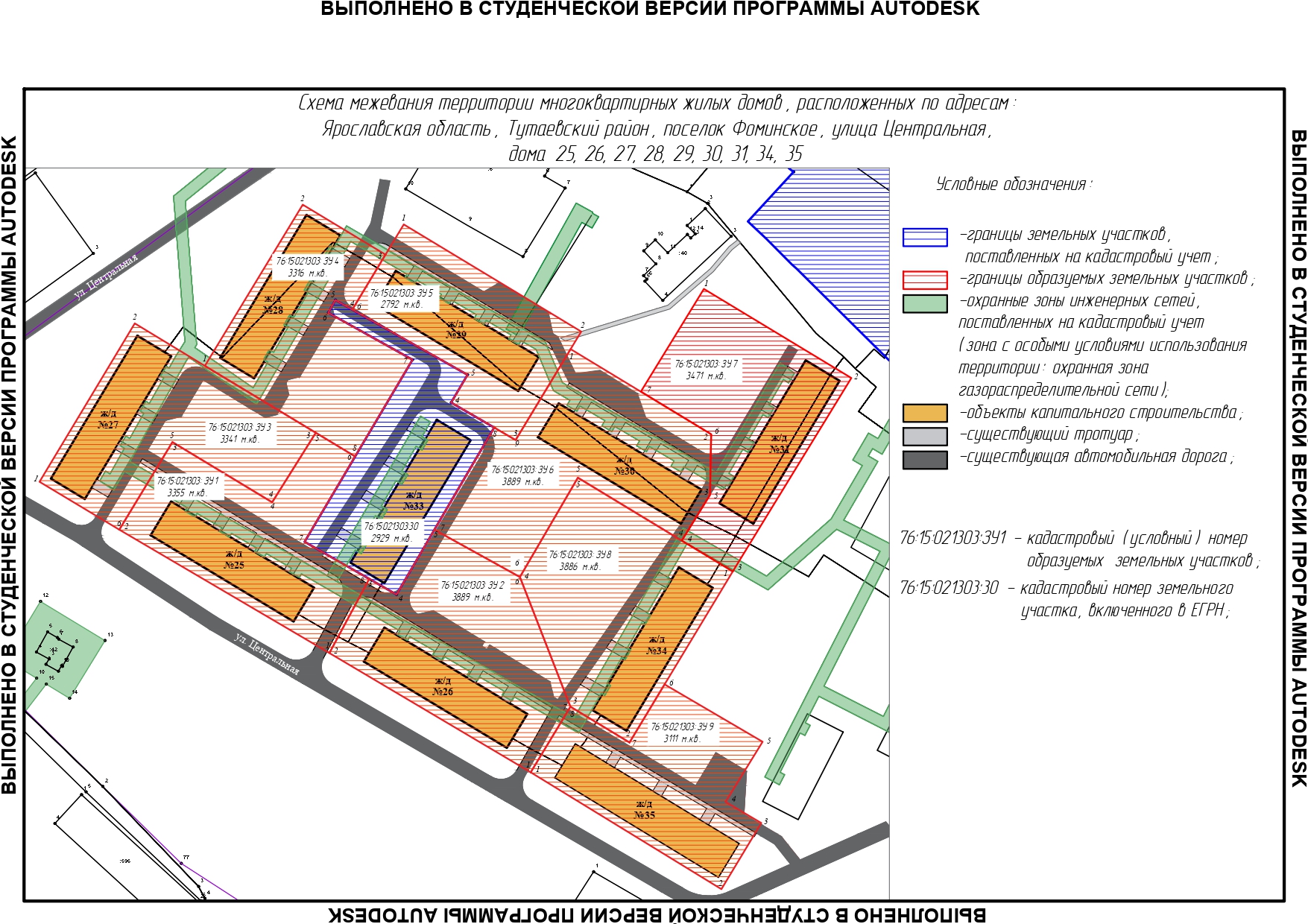 № п/пРазделы проекта межеванияНомера листов1231Основная часть:31.1Общая часть41.1.1Цель разработки проекта межевания41.1.2Результаты работы51.2Описание формирования земельных участков под многоквартирными жилыми домами51.2.1Определение нормативного размера земельного участка многоквартирного жилого дома, расположенного по адресу: ул. Центральная, дом 2561.2.2Определение нормативного размера земельного участка многоквартирного жилого дома, расположенного по адресу: ул. Центральная, дом 2661.2.3Определение нормативного размера земельного участка многоквартирного жилого дома, расположенного по адресу: ул. Центральная, дом 2771.2.4Определение нормативного размера земельного участка многоквартирного жилого дома, расположенного по адресу: ул. Центральная, дом 2871.2.5Определение нормативного размера земельного участка многоквартирного жилого дома, расположенного по адресу: ул. Центральная, дом 2971.2.6Определение нормативного размера земельного участка многоквартирного жилого дома, расположенного по адресу: ул. Центральная, дом 3071.2.7Определение нормативного размера земельного участка многоквартирного  жилого дома, расположенного по адресу: ул. Центральная, дом 3181.2.8Определение нормативного размера земельного участка многоквартирного жилого дома, расположенного по адресу: ул. Центральная, дом 3481.2.9Определение нормативного размера земельного участка многоквартирного жилого дома, расположенного по адресу: ул. Центральная, дом 3581.3Исходные данные для подготовки проекта межевания81.4Сведения об образуемых земельных участках и их частях91.5Координаты поворотных точек границ образуемых земельных участков121.6Заключение о соответствии разработанной документации требованиям законодательства о градостроительной деятельности142Материалы по обоснованию152.1Схема межевания территории многоквартирных жилых домов, расположенных по адресам: Ярославская область, Тутаевский район, поселок Фоминское, улица Центральная, дома 25, 26, 27, 28, 29, 30, 31, 34, 3516№ п/пНаименование документаРеквизиты документа1231Правила землепользования и застройки городского Константиновского сельского поселения Тутаевского муниципального района Ярославской области Утвержден решением Муниципального Совета Тутаевского муниципального района Ярославской области от 30.12.2009 №49-г в редакции от 27.02.2020 г. №74-г2Генеральный план Константиновского сельского поселения Тутаевского района Ярославской областиУтвержден решением Муниципального Совета ТМР от 30.12.2009 г. №49-г (в редакции решения Муниципального Совета ТМР от 17.12.2015 г. № 122-г);3Карта функциональных зон городского поселения2017 год. Инв. №76/3-164Выписки из Единого государственного реестра недвижимости об объекте недвижимостиСведения о характеристиках объекта недвижимости5Выписки из ЕГРН об основных характеристиках и зарегистрированных правах на объект недвижимости. Сведения об основных характеристиках объекта недвижимости6Технический паспорт на жилой дом и земельный участок в пос. Фоминское, д. 26. Составлен по состоянию на 20 октября 1980 г.7Технический паспорт на жилой дом и земельный участок в пос. Фоминское, д. 27. Составлен по состоянию на 6 августа 1980 г.8Технический паспорт на жилой дом в пос. Фоминское, д. 28.9Технический паспорт на жилой дом и земельный участок в пос. Фоминское, д. 29. Составлен по состоянию на 19 августа 1980 г.10Технический паспорт на жилой дом и земельный участок в пос. Фоминское, д. 30. Составлен по состоянию на 8 августа 1980 г.11Технический паспорт на жилой дом и земельный участок в пос. Фоминское, д. 35. Составлен по состоянию на 15 июля 1989 г.Список образуемых земельных участков:Список образуемых земельных участков:Список образуемых земельных участков:Список образуемых земельных участков:Список образуемых земельных участков:Список образуемых земельных участков:Список образуемых земельных участков:Список образуемых земельных участков:Список образуемых земельных участков:Список образуемых земельных участков:Список образуемых земельных участков:№ п/пНомер земельного участкаНомер земельного участкаНомер сущ. кадастрового кварталаПлощадь участка в соответствии с проектом межевания, м2Площадь участка в соответствии с проектом межевания, м2Сведения о правахКатегория земельКатегория земельВид разрешенного использования в соответствии с проектом межеванияМесто-положение земельного участка12234456678176:15:021303:ЗУ 176:15:021303:ЗУ 176:15:0213033 3553 355Сведения отсутствуютЗемли населённых пунктовЗемли населённых пунктовСреднеэтажная жилая застройкаЯрославская область, Тутаевский район, п. Фоминское, ул. Центральная, д. 25276:15:021303:ЗУ 276:15:021303:ЗУ 276:15:0213033 8893 889Сведения отсутствуютЗемли населённых пунктовЗемли населённых пунктовСреднеэтажная жилая застройкаЯрославская область, Тутаевский район, п. Фоминское, ул. Центральная, д. 26376:15:021303:ЗУ 376:15:021303:ЗУ 376:15:0213033 3413 341Сведения отсутствуютЗемли населённых пунктовЗемли населённых пунктовСреднеэтажная жилая застройкаЯрославская область, Тутаевский район, п. Фоминское, ул. Центральная, д. 27476:15:021303:ЗУ 476:15:021303:ЗУ 476:15:0213033 3163 316Сведения отсутствуютЗемли населённых пунктовЗемли населённых пунктовСреднеэтажная жилая застройкаЯрославская область, Тутаевский район, п. Фоминское, ул. Центральная, д. 28576:15:021303:ЗУ 576:15:021303:ЗУ 576:15:0213032 7922 792Сведения отсутствуютЗемли населённых пунктовЗемли населённых пунктовСреднеэтажная жилая застройкаЯрославская область, Тутаевский район, п. Фоминское, ул. Центральная, д. 29676:15:021303:ЗУ 676:15:021303:ЗУ 676:15:0213033 8893 889Сведения отсутствуютЗемли населённых пунктовЗемли населённых пунктовСреднеэтажная жилая застройкаЯрославская область, Тутаевский район, п. Фоминское, ул. Центральная, д. 30776:15:021303:ЗУ 776:15:021303:ЗУ 776:15:0213033 4713 471Сведения отсутствуютЗемли населённых пунктовЗемли населённых пунктовСреднеэтажная жилая застройкаЯрославская область, Тутаевский район, п. Фоминское, ул. Центральная, д. 31876:15:021303:ЗУ 876:15:021303:ЗУ 876:15:0213033 8863 886Сведения отсутствуютЗемли населённых пунктовЗемли населённых пунктовСреднеэтажная жилая застройкаЯрославская область, Тутаевский район, п. Фоминское, ул. Центральная, д. 34976:15:021303:ЗУ 976:15:021303:ЗУ 976:15:0213033 1113 111Сведения отсутствуютЗемли населённых пунктовЗемли населённых пунктовСреднеэтажная жилая застройкаЯрославская область, Тутаевский район, п. Фоминское, ул. Центральная, д. 35Сведения о частях границ образуемых земельных участков:Сведения о частях границ образуемых земельных участков:Сведения о частях границ образуемых земельных участков:Сведения о частях границ образуемых земельных участков:Сведения о частях границ образуемых земельных участков:Сведения о частях границ образуемых земельных участков:Сведения о частях границ образуемых земельных участков:Сведения о частях границ образуемых земельных участков:Сведения о частях границ образуемых земельных участков:Сведения о частях границ образуемых земельных участков:Сведения о частях границ образуемых земельных участков:Обозначение части границыОбозначение части границыОбозначение части границыОбозначение части границыОбозначение части границыГоризонтальное проложение (S), мГоризонтальное проложение (S), мГоризонтальное проложение (S), мОписание прохождения части границыОписание прохождения части границыОписание прохождения части границыот т.от т.до т.до т.до т.Горизонтальное проложение (S), мГоризонтальное проложение (S), мГоризонтальное проложение (S), мОписание прохождения части границыОписание прохождения части границыОписание прохождения части границы11222333444Участок №1 с к.н. 76:15:021303:ЗУ1Участок №1 с к.н. 76:15:021303:ЗУ1Участок №1 с к.н. 76:15:021303:ЗУ1Участок №1 с к.н. 76:15:021303:ЗУ1Участок №1 с к.н. 76:15:021303:ЗУ1Участок №1 с к.н. 76:15:021303:ЗУ1Участок №1 с к.н. 76:15:021303:ЗУ1Участок №1 с к.н. 76:15:021303:ЗУ1Участок №1 с к.н. 76:15:021303:ЗУ1Участок №1 с к.н. 76:15:021303:ЗУ1Участок №1 с к.н. 76:15:021303:ЗУ1Н 1Н 1Н 2Н 2Н 285,8985,8985,89---------Н 2Н 2Н 3Н 3Н 336,136,136,1Н 3Н 3Н 4Н 4Н 441,0841,0841,08Н 4Н 4Н 5Н 5Н 529,029,029,0Н 5Н 5Н 6Н 6Н 616,1816,1816,18Н 6Н 6 Н 7 Н 7 Н 735,035,035,0Часть границы проходит по границе образованного ЗУ с к.н.: 76:15:021303:30Часть границы проходит по границе образованного ЗУ с к.н.: 76:15:021303:30Часть границы проходит по границе образованного ЗУ с к.н.: 76:15:021303:30Н 7Н 7Н 8Н 8Н 826,2726,2726,27Н 8Н 8Н 1Н 1Н 129,6829,6829,68Участок №2 с к.н. 76:15:021303:ЗУ2Участок №2 с к.н. 76:15:021303:ЗУ2Участок №2 с к.н. 76:15:021303:ЗУ2Участок №2 с к.н. 76:15:021303:ЗУ2Участок №2 с к.н. 76:15:021303:ЗУ2Участок №2 с к.н. 76:15:021303:ЗУ2Участок №2 с к.н. 76:15:021303:ЗУ2Участок №2 с к.н. 76:15:021303:ЗУ2Участок №2 с к.н. 76:15:021303:ЗУ2Участок №2 с к.н. 76:15:021303:ЗУ2Участок №2 с к.н. 76:15:021303:ЗУ2Н 1Н 1Н 2Н 2Н 282,5682,5682,56Н 2Н 2Н 3Н 3Н 329,6829,6829,68Н 3Н 3Н 4Н 4Н 411,0911,0911,09Н 4Н 4Н 5Н 5Н 526,5126,5126,51Н 5Н 5Н 6Н 6Н 634,4634,4634,46Н 6Н 6 Н 7 Н 7 Н 749,1349,1349,13Н 7Н 7Н 1Н 1Н 127,0227,0227,02Участок №3 с к.н. 76:15:021303:ЗУ3Участок №3 с к.н. 76:15:021303:ЗУ3Участок №3 с к.н. 76:15:021303:ЗУ3Участок №3 с к.н. 76:15:021303:ЗУ3Участок №3 с к.н. 76:15:021303:ЗУ3Участок №3 с к.н. 76:15:021303:ЗУ3Участок №3 с к.н. 76:15:021303:ЗУ3Участок №3 с к.н. 76:15:021303:ЗУ3Участок №3 с к.н. 76:15:021303:ЗУ3Участок №3 с к.н. 76:15:021303:ЗУ3Участок №3 с к.н. 76:15:021303:ЗУ3Н 1Н 1Н 2Н 2Н 265,1665,1665,16Н 2Н 2Н 3Н 3Н 374,6274,6274,62Н 3Н 3Н 4Н 4Н 428,9428,9428,94Н 4Н 4Н 5Н 5Н 541,0841,0841,08Н 5Н 5Н 6Н 6Н 636,1036,1036,10Н 6Н 6 Н 1 Н 1 Н 132,832,832,8Участок №4 с к.н. 76:15:021303:ЗУ4Участок №4 с к.н. 76:15:021303:ЗУ4Участок №4 с к.н. 76:15:021303:ЗУ4Участок №4 с к.н. 76:15:021303:ЗУ4Участок №4 с к.н. 76:15:021303:ЗУ4Участок №4 с к.н. 76:15:021303:ЗУ4Участок №4 с к.н. 76:15:021303:ЗУ4Участок №4 с к.н. 76:15:021303:ЗУ4Участок №4 с к.н. 76:15:021303:ЗУ4Участок №4 с к.н. 76:15:021303:ЗУ4Участок №4 с к.н. 76:15:021303:ЗУ4Н 1Н 1Н 2Н 2Н 266,566,566,5Н 2Н 2Н 3Н 3Н 334,1134,1134,11Н 3Н 3Н 4Н 4Н 422,6722,6722,67Н 4Н 4Н 5Н 5Н 56,886,886,88Н 5Н 5Н 6Н 6Н 65,095,095,09Н 6Н 6 Н 7 Н 7 Н 734,034,034,0Н 7Н 7Н 8Н 8Н 839,6839,6839,68Н 8Н 8Н 1Н 1Н 161,9261,9261,92Участок №5 с к.н. 76:15:021303:ЗУ5Участок №5 с к.н. 76:15:021303:ЗУ5Участок №5 с к.н. 76:15:021303:ЗУ5Участок №5 с к.н. 76:15:021303:ЗУ5Участок №5 с к.н. 76:15:021303:ЗУ5Участок №5 с к.н. 76:15:021303:ЗУ5Участок №5 с к.н. 76:15:021303:ЗУ5Участок №5 с к.н. 76:15:021303:ЗУ5Участок №5 с к.н. 76:15:021303:ЗУ5Участок №5 с к.н. 76:15:021303:ЗУ5Участок №5 с к.н. 76:15:021303:ЗУ5Н 1Н 1Н 2Н 2Н 273,0873,0873,08Н 2Н 2Н 3Н 3Н 344,6544,6544,65Н 3Н 3Н 4Н 4Н 426,3026,3026,30Н 4Н 4Н 5Н 5Н 511,3811,3811,38Н 5Н 5Н 6Н 6Н 646,6446,6446,64Н 6Н 6 Н 1 Н 1 Н 135,1135,1135,11Участок №6 с к.н. 76:15:021303:ЗУ6Участок №6 с к.н. 76:15:021303:ЗУ6Участок №6 с к.н. 76:15:021303:ЗУ6Участок №6 с к.н. 76:15:021303:ЗУ6Участок №6 с к.н. 76:15:021303:ЗУ6Участок №6 с к.н. 76:15:021303:ЗУ6Участок №6 с к.н. 76:15:021303:ЗУ6Участок №6 с к.н. 76:15:021303:ЗУ6Участок №6 с к.н. 76:15:021303:ЗУ6Участок №6 с к.н. 76:15:021303:ЗУ6Участок №6 с к.н. 76:15:021303:ЗУ6Н 1Н 1Н 2Н 2Н 257,9357,9357,93Н 2Н 2Н 3Н 3Н 321,3121,3121,31Н 3Н 3Н 4Н 4Н 419,019,019,0Н 4Н 4Н 5Н 5Н 542,8142,8142,81Н 5Н 5Н 6Н 6Н 640,5340,5340,53Н 6Н 6 Н 7 Н 7 Н 734,4634,4634,46Н 7Н 7Н 8Н 8Н 841,7541,7541,75Н 8Н 8Н 9Н 9Н 98,788,788,78Н 9Н 9Н 1Н 1Н 137,4937,4937,49Участок №7 с к.н. 76:15:021303:ЗУ7Участок №7 с к.н. 76:15:021303:ЗУ7Участок №7 с к.н. 76:15:021303:ЗУ7Участок №7 с к.н. 76:15:021303:ЗУ7Участок №7 с к.н. 76:15:021303:ЗУ7Участок №7 с к.н. 76:15:021303:ЗУ7Участок №7 с к.н. 76:15:021303:ЗУ7Участок №7 с к.н. 76:15:021303:ЗУ7Участок №7 с к.н. 76:15:021303:ЗУ7Участок №7 с к.н. 76:15:021303:ЗУ7Участок №7 с к.н. 76:15:021303:ЗУ7Н 1Н 1Н 2Н 2Н 260,7160,7160,71Н 2Н 2Н 3Н 3Н 380,0480,0480,04Н 3Н 3Н 4Н 4Н 421,0521,0521,05Н 4Н 4Н 5Н 5Н 519,0019,0019,00Н 5Н 5Н 6Н 6Н 621,3121,3121,31Н 6Н 6 Н 7 Н 7 Н 728,9728,9728,97Н 7Н 7Н 1Н 1Н 142,5242,5242,52Участок №8 с к.н. 76:15:021303:ЗУ8Участок №8 с к.н. 76:15:021303:ЗУ8Участок №8 с к.н. 76:15:021303:ЗУ8Участок №8 с к.н. 76:15:021303:ЗУ8Участок №8 с к.н. 76:15:021303:ЗУ8Участок №8 с к.н. 76:15:021303:ЗУ8Участок №8 с к.н. 76:15:021303:ЗУ8Участок №8 с к.н. 76:15:021303:ЗУ8Участок №8 с к.н. 76:15:021303:ЗУ8Участок №8 с к.н. 76:15:021303:ЗУ8Участок №8 с к.н. 76:15:021303:ЗУ8Н 1Н 1Н 2Н 2Н 270,4670,4670,46Н 2Н 2Н 3Н 3Н 324,3124,3124,31Н 3Н 3Н 4Н 4Н 449,1349,1349,13Н 4Н 4Н 5Н 5Н 540,5340,5340,53Н 5Н 5Н 1Н 1Н 163,8663,8663,86Участок №9 с к.н. 76:15:021303:ЗУ9Участок №9 с к.н. 76:15:021303:ЗУ9Участок №9 с к.н. 76:15:021303:ЗУ9Участок №9 с к.н. 76:15:021303:ЗУ9Участок №9 с к.н. 76:15:021303:ЗУ9Участок №9 с к.н. 76:15:021303:ЗУ9Участок №9 с к.н. 76:15:021303:ЗУ9Участок №9 с к.н. 76:15:021303:ЗУ9Участок №9 с к.н. 76:15:021303:ЗУ9Участок №9 с к.н. 76:15:021303:ЗУ9Участок №9 с к.н. 76:15:021303:ЗУ9Н 1Н 1Н 2Н 2Н 278,8378,8378,83Н 2Н 2Н 3Н 3Н 327,2627,2627,26Н 3Н 3Н 4Н 4Н 414,6414,6414,64Н 4Н 4Н 5Н 5Н 524,9424,9424,94Н 5Н 5Н 6Н 6Н 640,0540,0540,05Н 6Н 6 Н 7 Н 7 Н 723,9423,9423,94Н 7Н 7Н 8Н 8Н 824,3124,3124,31Н 8Н 8Н 1Н 1Н 127,0227,0227,02№ точкиКоординатыКоординаты№ точкиХYУчасток №1 с к.н. 76:15:021303:ЗУ1Участок №1 с к.н. 76:15:021303:ЗУ1Участок №1 с к.н. 76:15:021303:ЗУ1Н 1Н 2Н 3Н 4Н 5Н 6Н 7Н 8Участок №2 с к.н. 76:15:021303:ЗУ2Участок №2 с к.н. 76:15:021303:ЗУ2Участок №2 с к.н. 76:15:021303:ЗУ2Н 1Н 2Н 3Н 4Н 5Н 6Н 7Участок №3 с к.н. 76:15:021303:ЗУ3Участок №3 с к.н. 76:15:021303:ЗУ3Участок №3 с к.н. 76:15:021303:ЗУ3Н 1Н 2Н 3Н 4Н 5Н 6Участок №4 с к.н. 76:15:021303:ЗУ4Участок №4 с к.н. 76:15:021303:ЗУ4Участок №4 с к.н. 76:15:021303:ЗУ4Н 1Н 2Н 3Н 4Н 5Н 6Н 7Н 8Участок №5 с к.н. 76:15:021303:ЗУ5Участок №5 с к.н. 76:15:021303:ЗУ5Участок №5 с к.н. 76:15:021303:ЗУ5Н 1Н 2Н 3Н 4Н 5Н 6Участок №6 с к.н. 76:15:021303:ЗУ6Участок №6 с к.н. 76:15:021303:ЗУ6Участок №6 с к.н. 76:15:021303:ЗУ6Н 1Н 2Н 3Н 4Н 5Н 6Н 7Н 8Н 9Участок №7 с к.н. 76:15:021303:ЗУ7Участок №7 с к.н. 76:15:021303:ЗУ7Участок №7 с к.н. 76:15:021303:ЗУ7Н 1Н 2Н 3Н 4Н 5Н 6Н 7Участок №8 с к.н. 76:15:021303:ЗУ8Участок №8 с к.н. 76:15:021303:ЗУ8Участок №8 с к.н. 76:15:021303:ЗУ8Н 1Н 2Н 3Н 4Н 5Участок №9 с к.н. 76:15:021303:ЗУ9Участок №9 с к.н. 76:15:021303:ЗУ9Участок №9 с к.н. 76:15:021303:ЗУ9Н 1Н 2Н 3Н 4Н 5Н 6Н 7Н 8